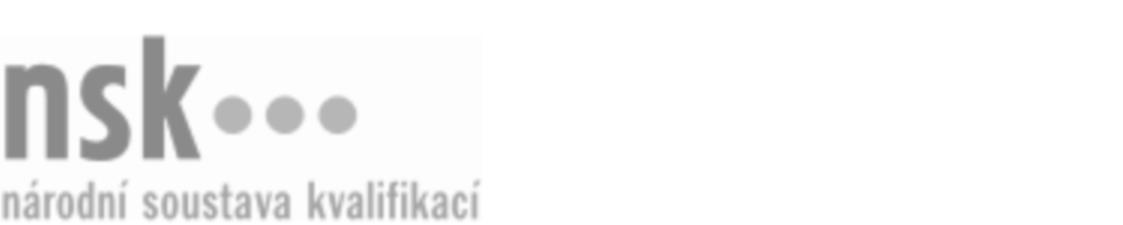 Kvalifikační standardKvalifikační standardKvalifikační standardKvalifikační standardKvalifikační standardKvalifikační standardKvalifikační standardKvalifikační standardPracovník/pracovnice chovu spárkaté zvěře (kód: 41-121-H) Pracovník/pracovnice chovu spárkaté zvěře (kód: 41-121-H) Pracovník/pracovnice chovu spárkaté zvěře (kód: 41-121-H) Pracovník/pracovnice chovu spárkaté zvěře (kód: 41-121-H) Pracovník/pracovnice chovu spárkaté zvěře (kód: 41-121-H) Pracovník/pracovnice chovu spárkaté zvěře (kód: 41-121-H) Pracovník/pracovnice chovu spárkaté zvěře (kód: 41-121-H) Autorizující orgán:Ministerstvo zemědělstvíMinisterstvo zemědělstvíMinisterstvo zemědělstvíMinisterstvo zemědělstvíMinisterstvo zemědělstvíMinisterstvo zemědělstvíMinisterstvo zemědělstvíMinisterstvo zemědělstvíMinisterstvo zemědělstvíMinisterstvo zemědělstvíMinisterstvo zemědělstvíMinisterstvo zemědělstvíSkupina oborů:Zemědělství a lesnictví (kód: 41)Zemědělství a lesnictví (kód: 41)Zemědělství a lesnictví (kód: 41)Zemědělství a lesnictví (kód: 41)Zemědělství a lesnictví (kód: 41)Zemědělství a lesnictví (kód: 41)Týká se povolání:Pracovník v myslivosti Pracovník v myslivosti Pracovník v myslivosti Pracovník v myslivosti Pracovník v myslivosti Pracovník v myslivosti Pracovník v myslivosti Pracovník v myslivosti Pracovník v myslivosti Pracovník v myslivosti Pracovník v myslivosti Pracovník v myslivosti Kvalifikační úroveň NSK - EQF:333333Odborná způsobilostOdborná způsobilostOdborná způsobilostOdborná způsobilostOdborná způsobilostOdborná způsobilostOdborná způsobilostNázevNázevNázevNázevNázevÚroveňÚroveňDodržování bezpečnosti a ochrany zdraví při práci s ručním nářadím, motorovou pilou, křovinořezem a traktoremDodržování bezpečnosti a ochrany zdraví při práci s ručním nářadím, motorovou pilou, křovinořezem a traktoremDodržování bezpečnosti a ochrany zdraví při práci s ručním nářadím, motorovou pilou, křovinořezem a traktoremDodržování bezpečnosti a ochrany zdraví při práci s ručním nářadím, motorovou pilou, křovinořezem a traktoremDodržování bezpečnosti a ochrany zdraví při práci s ručním nářadím, motorovou pilou, křovinořezem a traktorem33Obsluha a údržba motorové pily, křovinořezu a přípojného zařízení traktoruObsluha a údržba motorové pily, křovinořezu a přípojného zařízení traktoruObsluha a údržba motorové pily, křovinořezu a přípojného zařízení traktoruObsluha a údržba motorové pily, křovinořezu a přípojného zařízení traktoruObsluha a údržba motorové pily, křovinořezu a přípojného zařízení traktoru33Orientace v problematice chovu spárkaté zvěřeOrientace v problematice chovu spárkaté zvěřeOrientace v problematice chovu spárkaté zvěřeOrientace v problematice chovu spárkaté zvěřeOrientace v problematice chovu spárkaté zvěře33Prevence chorob v chovech spárkaté zvěřePrevence chorob v chovech spárkaté zvěřePrevence chorob v chovech spárkaté zvěřePrevence chorob v chovech spárkaté zvěřePrevence chorob v chovech spárkaté zvěře33Charakteristika ošetřování, skladování a preparace trofejí ulovené spárkaté zvěřeCharakteristika ošetřování, skladování a preparace trofejí ulovené spárkaté zvěřeCharakteristika ošetřování, skladování a preparace trofejí ulovené spárkaté zvěřeCharakteristika ošetřování, skladování a preparace trofejí ulovené spárkaté zvěřeCharakteristika ošetřování, skladování a preparace trofejí ulovené spárkaté zvěře33Provádění hygienických opatření v provozech chovů spárkaté zvěřeProvádění hygienických opatření v provozech chovů spárkaté zvěřeProvádění hygienických opatření v provozech chovů spárkaté zvěřeProvádění hygienických opatření v provozech chovů spárkaté zvěřeProvádění hygienických opatření v provozech chovů spárkaté zvěře33Údržba mysliveckých zařízení v chovech spárkaté zvěřeÚdržba mysliveckých zařízení v chovech spárkaté zvěřeÚdržba mysliveckých zařízení v chovech spárkaté zvěřeÚdržba mysliveckých zařízení v chovech spárkaté zvěřeÚdržba mysliveckých zařízení v chovech spárkaté zvěře33Poznávání krmiv a skladování krmiv, léčiv a dalších látek pro chov spárkaté zvěřePoznávání krmiv a skladování krmiv, léčiv a dalších látek pro chov spárkaté zvěřePoznávání krmiv a skladování krmiv, léčiv a dalších látek pro chov spárkaté zvěřePoznávání krmiv a skladování krmiv, léčiv a dalších látek pro chov spárkaté zvěřePoznávání krmiv a skladování krmiv, léčiv a dalších látek pro chov spárkaté zvěře33Příprava krmiv a krmení spárkaté zvěřePříprava krmiv a krmení spárkaté zvěřePříprava krmiv a krmení spárkaté zvěřePříprava krmiv a krmení spárkaté zvěřePříprava krmiv a krmení spárkaté zvěře33Vedení provozní evidence v chovech spárkaté zvěřeVedení provozní evidence v chovech spárkaté zvěřeVedení provozní evidence v chovech spárkaté zvěřeVedení provozní evidence v chovech spárkaté zvěřeVedení provozní evidence v chovech spárkaté zvěře33Orientace v legislativě související s chovem spárkaté zvěřeOrientace v legislativě související s chovem spárkaté zvěřeOrientace v legislativě související s chovem spárkaté zvěřeOrientace v legislativě související s chovem spárkaté zvěřeOrientace v legislativě související s chovem spárkaté zvěře33Pracovník/pracovnice chovu spárkaté zvěře,  28.03.2024 15:54:18Pracovník/pracovnice chovu spárkaté zvěře,  28.03.2024 15:54:18Pracovník/pracovnice chovu spárkaté zvěře,  28.03.2024 15:54:18Pracovník/pracovnice chovu spárkaté zvěře,  28.03.2024 15:54:18Strana 1 z 2Strana 1 z 2Kvalifikační standardKvalifikační standardKvalifikační standardKvalifikační standardKvalifikační standardKvalifikační standardKvalifikační standardKvalifikační standardPlatnost standarduPlatnost standarduPlatnost standarduPlatnost standarduPlatnost standarduPlatnost standarduPlatnost standarduStandard je platný od: 18.08.2021Standard je platný od: 18.08.2021Standard je platný od: 18.08.2021Standard je platný od: 18.08.2021Standard je platný od: 18.08.2021Standard je platný od: 18.08.2021Standard je platný od: 18.08.2021Pracovník/pracovnice chovu spárkaté zvěře,  28.03.2024 15:54:18Pracovník/pracovnice chovu spárkaté zvěře,  28.03.2024 15:54:18Pracovník/pracovnice chovu spárkaté zvěře,  28.03.2024 15:54:18Pracovník/pracovnice chovu spárkaté zvěře,  28.03.2024 15:54:18Strana 2 z 2Strana 2 z 2